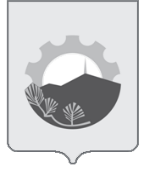 АДМИНИСТРАЦИЯ АРСЕНЬЕВСКОГО ГОРОДСКОГО ОКРУГА П О С Т А Н О В Л Е Н И ЕО внесении изменений в постановление администрации Арсеньевского городского округа от 06 августа 2020 года № 455-па «Об утверждении Перечня муниципального имущества Арсеньевского городского, свободного от прав третьих лиц (за исключением имущественных прав некоммерческих организаций), которое может быть предоставлено социально ориентированным некоммерческим организациям во владение и (или) в пользование на долгосрочной основе»В соответствии со статьей 31.1 Федерального закона от 12 января 1996 года    № 7-ФЗ «О некоммерческих организациях», Федеральным законом от 06 октября 2003 года № 131-ФЗ «Об общих принципах организации местного самоуправления в Российской Федерации», руководствуясь Уставом Арсеньевского городского округа, администрация Арсеньевского городского округаПОСТАНОВЛЯЕТ: 1. Внести изменения в Перечень муниципального имущества Арсеньевского городского округа, свободного от прав третьих лиц (за исключением имущественных прав некоммерческих организаций), которое может быть предоставлено социально ориентированным некоммерческим организациям во владение и (или) в пользование на долгосрочной основе (далее - Перечень), утверждённый постановлением администрации Арсеньевского городского округа от 06 августа 2020 года № 455-па, дополнив Перечень строкой 3 в прилагаемой редакции.2. Организационному управлению администрации Арсеньевского городского округа (Абрамова) обеспечить опубликование и размещение на официальном сайте администрации Арсеньевского городского округа настоящего постановления.Глава городского округа                                                                                    В.С. ПивеньПриложениек постановлению администрацииАрсеньевского городского округаот 29 марта 2023 года № 149-па29 марта 2023 г.г.Арсеньев№149-па№ п.п.Адрес (местоположение) объекта <для недвижимого в соответствии с записью в ЕГРН, для движимого – ориентир, в т.ч. почтовый адрес места его постоянного размещения, при невозможности его указанияВид объекта недвижимости;тип движимого имуществаРеестровый номерНаименование объекта учетаСведения о недвижимом имуществеСведения о недвижимом имуществеСведения о недвижимом имуществеСведения о недвижимом имуществеСведения о недвижимом имуществеСведения о недвижимом имуществеСведения о недвижимом имуществеСведения о недвижимом имуществеСведения о правообладателях и о правах третьих лиц на имуществоСведения о правообладателях и о правах третьих лиц на имуществоСведения о правообладателях и о правах третьих лиц на имуществоСведения о правообладателях и о правах третьих лиц на имуществоСведения о правообладателях и о правах третьих лиц на имуществоСведения о правообладателях и о правах третьих лиц на имуществоДата приня тия реше ния о вклю чении поме щения в пере чень№ п.п.Адрес (местоположение) объекта <для недвижимого в соответствии с записью в ЕГРН, для движимого – ориентир, в т.ч. почтовый адрес места его постоянного размещения, при невозможности его указанияВид объекта недвижимости;тип движимого имуществаРеестровый номерНаименование объекта учетаОсновная характеристика объекта недвижимостиОсновная характеристика объекта недвижимостиОсновная характеристика объекта недвижимостиКадастровый номерКадастровый номерТехничес кое состояние объекта недвижимостиНомер этажа, описание местоположения в пределах этажа или зданияГод ввода в эксплуатацию зданияДля договоров аренды и безвозмездного пользованияДля договоров аренды и безвозмездного пользованияНаименование правообладателяМестонахождениеОГРН право облада теляИНН право обладателяДата приня тия реше ния о вклю чении поме щения в пере чень№ п.п.Адрес (местоположение) объекта <для недвижимого в соответствии с записью в ЕГРН, для движимого – ориентир, в т.ч. почтовый адрес места его постоянного размещения, при невозможности его указанияВид объекта недвижимости;тип движимого имуществаРеестровый номерНаименование объекта учетаТип (площадь - для земельных участков, зданий, помещений; протяженность, объем, площадь, глубина залегания - для сооруже ний; протяженность, объем, площадь, глубина залегания согласно проектной документации - для объектов незавершенного строитель ства)Фактическое значение/Проектируемое значение (для объектов незавершенного строи тельства)Едини ца изме рения (для площа ди -    кв. м; для протя женности - м; для глуби ны зале гания - м; для объема - куб. м)Номер Тип (кадастровый, условный, устаревшийТехничес кое состояние объекта недвижимостиНомер этажа, описание местоположения в пределах этажа или зданияГод ввода в эксплуатацию зданияНаличие права аренды или права безвозмездного пользования на имуществоДата окончания срока действия договора (при наличии)Наименование правообладателяМестонахождениеОГРН право облада теляИНН право обладателяДата приня тия реше ния о вклю чении поме щения в пере чень3Приморский край,г. Арсеньев,
ул. Октябрьская, 14/2Помещение3301012505Помещение IVПлощадь221,3Кв.м25:26:010307:6161КадастровыйПригодно к эксплуатации1 этаж в пятиэтажном здании1972Безвозмездное пользование31.08.2026Даубихинское городское казачье общество Арсеньевского городского округа Приморского краяПриморский край,г. Арсеньев,
ул. Октябрьская, 14/210925000023302501014640